Publicado en Barcelona el 24/01/2017 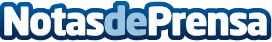 AreaCons, un sello de excelencia y calidad en todo tipo de reformasLa empresa, ubicada en Sant Cugat del Vallès, ofrece una amplia variedad de servicios de reforma de espaciosDatos de contacto:e-deon.netComunicación · Diseño · Marketing931929647Nota de prensa publicada en: https://www.notasdeprensa.es/areacons-un-sello-de-excelencia-y-calidad-en_1 Categorias: Inmobiliaria Interiorismo Cataluña Construcción y Materiales http://www.notasdeprensa.es